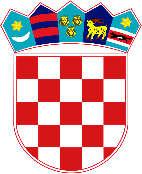 REPUBLIKA HRVATSKASREDIŠNJI DRŽAVNI URED ZA HRVATE IZVANREPUBLIKE HRVATSKENa temelju članka 45. Zakona o sustavu državne uprave („Narodne novine“, broj 66/19), članaka 9., 13., 46. i 59. Zakona o odnosima Republike Hrvatske s Hrvatima izvan Republike Hrvatske („Narodne novine“, broj 124/11 i 16/12), članka 22. Pravila o financiranju posebnih potreba i projekata od interesa za Hrvate izvan Republike Hrvatske (KLASA: 011-04/22-01/01, URBROJ: 537-02-01-22-01 od 3. veljače 2022. godine) i Izmjena Pravila o financiranju posebnih potreba i projekata od interesa za Hrvate izvan Republike Hrvatske (KLASA: 011-04/22-01/01, URBROJ: 537-02-01-22-02), a u vezi s odredbom članka 15. Uredbe o unutarnjem ustrojstvu Središnjeg državnog ureda za Hrvate izvan Republike Hrvatske („Narodne novine“, broj 97/20), donosimO D L U K Uo dodjeli financijske potpore za posebne potrebe i projekte od interesa za Hrvate izvan Republike Hrvatske za 2022. godinuI.Temeljem objavljenog 2. Javnog poziva za prijavu posebnih potreba i projekata od interesa za Hrvate izvan Republike Hrvatske u svrhu ostvarenja financijske potpore za 2022. godinu, KLASA: 015-09/22-06/577, URBROJ: 537-02-01-22-01 od 4. listopada 2022. godine, a na prijedlog Povjerenstva Središnjeg državnog ureda za Hrvate izvan Republike Hrvatske za dodjelu financijske potpore programima i projektima Hrvata izvan Republike Hrvatske za 2022. godinu s 9. sjednice (KLASA: 011-05/22-01/01, URBROJ: 537-02-01/1-22-23 od 23. prosinca 2022. godine), sredstva u iznosu od 5.000.000,00 kuna ili 663.614,04 EUR dodjeljuju se na sljedeći način:* Fiksni tečaj konverzije 1 EUR = 7,53450 KNGore navedena sredstva iz Državnog proračuna Republike Hrvatske za 2022. godinu i projekcija za 2023. i 2024. godinu („Narodne novine“, broj 140/21, 62/22 i 131/22) bit će isplaćena sa stavki Središnjeg državnog ureda za Hrvate izvan Republike Hrvatske.II.Središnji državni ured za Hrvate izvan Republike Hrvatske potpisat će s pravnim i fizičkim osobama iz točke I. ove Odluke ugovore o dodjeli financijske potpore za provedbu odobrenih projekata, najkasnije u roku od 30 (trideset) dana od dana donošenja ove Odluke. Sredstva odobrena socijalno i materijalno ugroženim pojedincima uplatit će se temeljem ove Odluke.III.Sredstva iz točke I. ove Odluke bit će isplaćena prema mogućnostima izvršenja Državnog proračuna 2022. i 2023. godine, a sve prema mogućnostima izvršenja Državnog proračuna Republike Hrvatske.IV.Ova Odluka stupa na snagu danom donošenja.KLASA: 011-05/22-01/26URBROJ: 537-02-01-22-1Zagreb, 23. prosinac 2022.DRŽAVNI TAJNIKZvonko MilasR. BR.NAZIV ORGANIZACIJE NAZIV PROGRAMA/PROJEKTAODOBRENO (KN)ODOBRENO     (EUR)Ansambl narodnih plesova i pjesama Hrvatske LADO, Zagreb, Republika Hrvatska„Božić s Ladom“ - hrvatske pučke božićne pjesme i kolede u Njemačkoj70.000,009.290,60Asociación Civil Croata Jadran, Buenos Aires, Argentinska RepublikaJužnoamerička turneja LEGENDA AR TRIBUTE40.000,005.308,91Biskupijski Caritas Srem, Petrovaradin, Republika SrbijaPomoć za siromašne hrvatske obitelji35.000,004.645,30Bratovština Marijanski zavjet za domovinu, Zagreb, Republika HrvatskaUmjetnička kolonija u Međugorju 40.000,005.308,91Bunjevačka „Zlatna grana“, Baja, MađarskaKako bi postali što bolji10.000,001.327,23Caritas biskupija Mostar-Duvno i Trebinje-Mrkan, Mostar, Bosna i HercegovinaPovećanje kapaciteta smještaja starih i bolesnih u Caritasovu domu „Betanija“ u Čapljini65.000,008.626,98Caritas Bosne i Hercegovine, Sarajevo, Bosna i HercegovinaOsnaživanje i inkluzija osoba sa invaliditetom25.000,003.318,07Centar za istraživanje hrvatskog iseljeništva, Zagreb, Republika HrvatskaAnte Ciliga - život i rad25.000,003.318,07Centar za kulturu Orašje, Orašje, Bosna i HercegovinaRekonstrukcija objekta kino dvorane45.000,005.972,53Croatica za kulturnu, informativnu i izdavačku djelatnost - Croatica Nonprofit kft., Budimpešta, MađarskaIzrada nove web stranice Croatice15.000,001.990,84Dječji vrtić Čapljina, Čapljina, Bosna i HercegovinaOpremanje logopedskog kabineta digitalnim logopedskim setom10.000,001.327,23Domovinska i iseljenička zajednica, Zagreb, Republika HrvatskaInter-CRO: Potpora integraciji hrvatskih povratnika u hrvatsko društvo  70.000,009.290,60Družba kćeri milosrđa TSR Sv. Franje, Subotica, Republika SrbijaProširenje kapaciteta vrtića „Marija Petković – Sunčica“ - nastavak započete izgradnje objekta75.000,009.954,21Fakultet hrvatskih studija Sveučilišta u Zagrebu, Republika HrvatskaIdentitet i održivost Hrvata od Bara do Herceg Novoga s demografskoga i jezično-kulturološkoga aspekta i Hrvatska nastava u inozemstvu - pedagoški i glotodidaktički izazovi25.000,003.318,07Fakultet hrvatskih studija Sveučilišta u Zagrebu, Republika HrvatskaIstraživanje razine znanja hrvatskoga jezika kod djece koja pohađaju Hrvatsku nastavu u Ludwigsburgu25.000,003.318,07Fakultet za odgojne i obrazovne znanosti, Osijek, Republika HrvatskaOčuvanje jezičnoga identiteta i tradicijske kulture u Bosanskoj Posavini15.000,001.990,84Fondacija za razvoj hrvatske zajednice u Republici Srbiji "CRO-FOND", Subotica, Republika SrbijaSocijalni program za potrebite hrvatske zajednice u Republici Srbiji za 2023. godinu35.000,004.645,30Franjevački samostan Presvetog trojstva - Petrićevac, Banja Luka, Bosna i HercegovinaUređenje kripte - postavljanje keramike i uređenje wc-a60.000,007.963,37Grad Mostar, Bosna i HercegovinaUnaprjeđenje i jačanje centra za razvoj50.000,006.636,14HKD Istra Piran, Republika Slovenija„Put prijateljstva“25.000,003.318,07HKD Napredak, podružnica Ljubuški, Bosna i HercegovinaNapretkovi ljubuški dani10.000,001.327,23HKUD ''Seljačka sloga'' Trebižat - Čapljina, Bosna i HercegovinaXV. Međunarodni festival klapa „Trebižat – 2022.“20.000,002.654,46Hrvatska dopunska škola - Udruga roditelja, Dietikon, Švicarska KonfederacijaPosjet dječjeg kazališta Trešnja Hrvatskoj nastavi u Švicarskoj80.000,0010.617,82Hrvatska državna samouprava, Budimpešta, MađarskaDržavni dan Hrvata30.000,003.981,68Hrvatska državna samouprava, Budimpešta, MađarskaHodočašće mladih u Međugorje15.000,001.990,84Hrvatska škola Kardinal Stepinac, Chicago, Sjedinjene Američke DržavePola stoljeća djelovanja Hrvatske škole Kardinal Stepinac – film i proslava80.000,0010.617,82Hrvatska Udruga Dubrovnik, Jesús María, Republika PeruDruštvenim Mrežama - Hrvatska Udruga Dubrovnik 35.000,004.645,30Hrvatska udruga logoraša Domovinskog rata u BiH, Mostar, Bosna i HercegovinaPromocija filma Zidine u Hrvatskoj i Bosni i Hercegovini50.000,006.636,14Hrvatska uzdanica, Zagreb, Republika Hrvatska3. Večer hrvatskih povratnika50.000,006.636,14Hrvatski centar - Beč / Kroatisches Zentrum - Wien, Republika AustrijaBožićni koncerti Adeste fiedeles20.000,002.654,46Hrvatski dokumentacijski centar Domovinskog rata u BiH, Mostar, Bosna i HercegovinaFinanciranje tiskanja i objavljivanja knjige autora Josipa Kalaice pod naslovom "Poginuli, nasilno odvedeni i nestali u Domovinskom ratu, Bugojno 1991-1996."70.000,009.290,60Hrvatski institut za migracije i integracije, Zagreb, Republika HrvatskaSavjetom do bolje integracije35.000,004.645,30Hrvatski kulturni centar „Bunjevačko kolo“, Subotica, Republika SrbijaŠokačko blago iz škrinja u bunjevačkim dolafima i širokoj sceni svijeta 35.000,004.645,30Hrvatski nogometni klub „Kupres '97“, Kupres, Bosna i HercegovinaRekonstrukcija i unapređenje infrastrukture HNK Kupres '97 30.000,003.981,68Hrvatski odbojkaški klub Domaljevac, Bosna i HercegovinaPotpora uspješnom djelovanju Hrvatskog odbojkaškog kluba Domaljevac u sezoni 2022./23.35.000,004.645,30Hrvatski vrtić, osnovna škola i učenički dom Santovo, Santovo, MađarskaEdukativna ekskurzija u Pulu12.000,001.592,67Hrvatski vrtić, osnovna škola, gimnazija i učenički dom Miroslava Krleže, Pečuh, MađarskaRazmjena učenika Hrvatskog vrtića, osnovne škole, gimnazije i učeničkog doma „Miroslav Krleža“ iz Pečuha, IV. gimnazije iz Zagreba te Osnovne škole „Miroslav Krleža“ iz Zagreba12.000,001.592,67Hrvatski ženski forum „Cro-femina“, Subotica, Republika SrbijaEkonomsko osnaživanje žena kroz edukaciju i izradu tradicijskih odjevnih predmeta   - Radionica 415.000,001.990,84Hrvatsko građansko Društvo Crne Gore - Kotor, Crna GoraEgzistencija Hrvatskog građanskog Društva Crne Gore 10.000,001.327,23Hrvatsko kulturno društvo - Auckland, Waitakere, Novi Zeland„Kia ora Hrvatska“80.000,0010.617,82Hrvatsko kulturno društvo „Sveti Jeronim“- Bar, Crna Gora„Dnevnik jedne ljubavi“- 50 godina poslije kroz Jozin i Sašin objektiv10.000,001.327,23Hrvatsko kulturno društvo Tomislav Kotor, Crna GoraKotorske uskrsne radionice10.000,001.327,23Hrvatsko kulturno prosvjetno društvo „Matija Gubec“ Tavankut, Republika SrbijaTavankut misto di sunce grli Bačku20.000,002.654,46Hrvatsko kulturno prosvjetno društvo "Tomislav" Golubinci, Republika SrbijaOpremanje karnevalske trupe10.000,001.327,23Hrvatsko kulturno prosvjetno društvo Matija Gubec, Ruma, Republika SrbijaIzrada narodnih nošnji10.000,001.327,23Hrvatsko kulturno sportsko drustvo Komusina Haiterbach, Savezna Republika NjemačkaNabava LED-Display za reklame na košarkaškim utakmicama25.000,003.318,07Hrvatsko kulturno umjetničko društvo "Osijek 1862.", Osijek, Republika HrvatskaGostovanje u Boki kotorskoj 25.000,003.318,07Hrvatsko kulturno umjetničko društvo „Vladimir Nazor“ Sombor, Republika SrbijaObnova Hrvatskog doma u Somboru20.000,002.654,46Hrvatsko nacionalno vijeće Crne Gore, Tivat, Crna Gora Proslava Dana hrvatskog naroda i dokumentarni film o kulturno - povijesnom nasljeđu Hrvata Boke kotorske 80.000,0010.617,82Hrvatsko nacionalno vijeće u Republici Srbiji, Subotica, Republika SrbijaKoordinacija Odbora za hrvatsku manjinu Savjeta Vlade Republike Hrvatske za Hrvate izvan Republike Hrvatske80.000,0010.617,82Hrvatsko prosvjetno društvo „Bela Gabrić“, Subotica, Republika SrbijaIzvannastavne aktivnosti za djecu iz Vojvodine - ljetovanje u Novom Vinodolskom35.000,004.645,30Hrvatsko sportsko drustvo Ban St. Gallen, St. Gallen, Švicarska KonfederacijaObljetnica „30 godina“ HSD Ban St. Gallen40.000,005.308,91Hrvatsko štamparsko duštvo, Željezno, Republika AustrijaDrugo aktualizirano izdanje publikacije autora Marina Berlakovića „100 ljet Hrvatskih novine“10.000,001.327,23Institut društvenih znanosti Ivo Pilar, Zagreb, Republika HrvatskaOdnosi između iseljene i domovinske Hrvatske10.000,001.327,23Institut društvenih znanosti Ivo Pilar, Zagreb, Republika HrvatskaIdentitet Hrvata Boke kotorske35.000,004.645,30Institut za migracije i narodnosti, Zagreb, Republika Hrvatska Mjere za useljavanje, integraciju  i zapošljavanje hrvatskih potomaka iz Južne Amerike u Hrvatsku50.000,006.636,14Institut za migracije i narodnosti, Zagreb, Republika HrvatskaOd dolaska do ostanka. Udruženje i umrežavanje kao oblik integracije Hrvata izvan Republike Hrvatske u hrvatsko društvo120.000,0015.926,74Javna ustanova za informiranje i kulturu „Dom kulture“ Žepče, Bosna i HercegovinaBlagdanska čarolija-Advent u Žepču 2022.20.000,002.654,46JU Dječji vrtić „Zvončić“, Gornji Vakuf - Uskoplje, Bosna i HercegovinaIzmjena ograde oko dvorišta JU Dječji vrtić „Zvončić“38.000,005.043,47JU Opća knjižnica Usora, Bosna i HercegovinaAdvent u Sivši20.000,002.654,46KPZH „Šokadija“ Sonta, Republika SrbijaRekonstrukcija, sanacija i popravak krova  i krovne konstrukcije na Etno kući „Šokačka kuća“ u Sonti15.000,001.990,84Kulturni centar bačkih Hrvata, Baja, MađarskaBerbena svečanost bačkih Hrvata15.000,001.990,84Kulturno društva Međimurje Velenje, Republika SlovenijaIzrada štandova za izložbe i druge projekte25.000,003.318,07Kulturno umjetničko društvo Hrvata „Bodrog“ - Bački Monoštor, Republika SrbijaFinanciranje troškova provedbe putovanja i predstavljanja KUDH „Bodrog“ u Republici Hrvatskoj15.000,001.990,84Lutkarsko kazalište Mostar, Bosna i HercegovinaSvečana premijera predstave povodom 70. obljetnice Lutkarskog kazališta Mostar i izrada Fotomonografije15.000,001.990,84Makedonsko - Hrvatsko društvo Tetovo, Republika Sjeverna MakedonijaHrvatski kulturni centar i „Dani suvremene hrvatske književnosti“10.000,001.327,23Matica hrvatska Mostar, Bosna i HercegovinaMostarsko proljeće 2022. - XXIV. dani Matice hrvatske40.000,005.308,91Matica hrvatska Udruga Posušje, Bosna i HercegovinaKulturna manifestacija u povodu 80. obljetnice Benjamina Tolića30.000,003.981,68Matica hrvatska, Zagreb, Republika HrvatskaDvojezično izdavanje časopisa Prirodoslovlje35.000,004.645,30Mjesna Zajednica Donja Blatnica, Donja Blatnica - Čitluk, Bosna i HercegovinaRekonstrukcija krovišta Doma kulture u Donjoj Blatnici35.000,004.645,30Moja zemlja - Bučići, Novi Travnik, Bosna i HercegovinaRenoviranje doma za mlade u Bučićima32.000,004.247,13Nadbiskupijski centar za pastoral mladih „Ivan Pavao II.“, Sarajevo, Bosna i HercegovinaTragom korijena pismenosti Hrvata u BiH20.000,002.654,46Narodno Sveučilište „Sesvete“, Zagreb, Republika HrvatskaIgra staklenim perlama25.000,003.318,07NVO „LINGUA“ Kotor, Crna Gora„Ozana Kotorska“ - slikovnica za djecu10.000,001.327,23NVO Narodna Kuhinja Letnica, Letnica, Vitina, Republika KosovoPomoć ugroženim osobama - štednjak na čvrsto gorivo30.000,003.981,68Odbojkaški klub osoba s invaliditetom Zrinski Nuštar, Republika HrvatskaPromicanje, razvitak i omasovljenje sjedeće odbojke i planinskog turizma te uključivanja što većeg broja osoba s invaliditetom u sport kroz zajedničke interese Hrvata Srednje Bosne i Istočne Slavonije20.000,002.654,46Općina Čitluk, Bosna i HercegovinaUređenje partera spomen obilježja u Donjim Hamzićima, Općina Čitluk35.000,004.645,30Osnovna škola Braće Radića Domaljevac, Bosna i HercegovinaOpremanje defektološkog kabineta10.000,001.327,23Osnovna škola Orašje, Bosna i HercegovinaDarujmo djeci knjige10.000,001.327,23OŠ „Stjepan Radić“, Božjakovina, Republika HrvatskaMeđudržavna suradnja osnovnih škola „Kiseljak“- Kiseljak, „Mihovil Naković“-Koljnof, „Stjepan Radić“- Božjakovina12.000,001.592,67OŠ dr. Ante Starčevića, Zagreb, Republika HrvatskaUzvratni posjet učenika Tavankuta Zagrebu15.000,001.990,84Paragvajska udruga Hrvata - Asociación Paraguaya de Croatas, Asunción, Republika ParagvajSkulptura Spomenik „Hrvatski iseljenici“50.000,006.636,14Ponos domovine, Zagreb, Republika HrvatskaFotografski natječaj Upoznaj Hrvatsku12.000,001.592,67Povijesno kulturna udruga Baština, Ljubuški, Bosna i HercegovinaMonografija Hardomilje prošlost-ljudi-običaji25.000,003.318,07PU „Dječji vrtić Sveta Obitelj“, Sarajevo, Bosna i HercegovinaOpremanje senzorne sobe20.000,002.654,46Rimokatolička župa „Sv. Jakov“ - Plavna, Republika SrbijaPlavna se budi15.000,001.990,84Rimokatolička župa „Sv. Pavao“, BačUredna župa15.000,001.990,84Rimokatolička župa Presveto srce Isusovo - Tavankut, Republika SrbijaDrugi dio projektne dokumentacije i početak radova za katolički vrtić „Bl. Ozana Kotorska“ pri župi u Tavankutu75.000,009.954,21Rimokatolička župa Presveto Trojstvo, Mala Bosna, Republika SrbijaIzrada vitraža s likovima hrvatskih svetaca i blaženika – bl. Ozana Kotorska15.000,001.990,84Rimokatolička župa sveti Juraj - Subotica, Republika SrbijaKreativne i duhovne radionice za djecu i mlade u Župi sveti Juraj, Subotica15.000,001.990,84 Rimokatolička župa Uskrsnuće Isusovo, Subotica, Republika Srbija„Da nas dragi Bog bolje vidi“ 15.000,001.990,84RKT Župa Uznesenja Blažene Djevice Marije Zemun, Republika SrbijaObnova demoliranog spomenika Vilima Korajca i ploča drugih župnika15.000,001.990,84Samouprava Narda, MađarskaPodučavanje sviranja tambure i hrvatskog narodnog plesa u Nardi uz pomoć stručnjaka iz Republike Hrvatske15.000,001.990,84Savez hrvatskih društava u Sloveniji, Ljubljana, Republika SlovenijaHrvatska zajednica u Republici Sloveniji: između asimilacije i promicanje nacionalnog identiteta 15.000,001.990,84Savez pčelara „Kadulja“, Ljubuški, Bosna i HercegovinaTiskanje pčelarskog časopisa „Pčela“ na hrvatskom jeziku35.000,004.645,30Savez slijepih Herceg Bosne - Federacije Bosne i Hercegovine, Mostar, Bosna i HercegovinaPotpora izdavanju zvučnog glasila na hrvatskom jeziku „Kameni vrhunci“25.000,003.318,07Srednja škola Kreševo, Bosna i HercegovinaNabava računalne opreme za potrebe nastave i uvođenje sustava e-dnevnika25.000,003.318,07Srednja škola Neum, Bosna i HercegovinaOpremanje multimedijske učionice škole12.000,001.592,67Školske sestre franjevke Krista Kralja, Provincija Svete Obitelji u Hercegovini, Mostar, Bosna i HercegovinaNabava opreme za logopedsku sobu u Dječjem vrtiću „Sveti Franjo“ u Kiseljaku20.000,002.654,46Tamburaško društvo MISERICORDIA Šurmanci, Čapljina, Bosna i HercegovinaVečernji zvon 30.000,003.981,68Udruga „Široko“ Niš, Republika SrbijaJačanje sposobnosti disperziranih Hrvata u Nišu10.000,001.327,23Udruga banatskih Hrvata, Zrenjanin, Republika SrbijaRekonstrukcija krova na Župnom dvoru u Starčevu15.000,001.990,84Udruga bunjevačkih Hrvata „Dužijanca“, Subotica, Republika SrbijaDužijanca u Mostaru75.000,009.954,21Udruga dragovoljaca i veterana Domovinskog rata HVO Herceg-Bosne Podružnica „General Blago Zadro“ Grude, Bosna i Hercegovina„Grude u Domovinskom ratu“- dokumentarni film50.000,006.636,14Udruga Europski dom u Bosni i Hercegovini, Vitez, Bosna i HercegovinaObilježavanje Dana Europe 2023.8.000,001.061,78Udruga gradana „Ponori“ Gornji Hrgovi, Bosna i HercegovinaDani hrvatske kulture grada Srebrenika - kulturna manifestacija i izložba 10.000,001.327,23Udruga građana „Grboreški Biser“, Livno, Bosna i HercegovinaFaza 3: Postavljanje PVC stolarije, podnih i zidnih obloga45.000,005.972,53Udruga građana BURA Mostar, Bosna i HercegovinaPodcast Bura12.000,001.592,67Udruga gražana „Zlatna buba“, Brčko, Bosna i Hercegovina Podrška socijalno ugroženim kategorijama20.000,002.654,46Udruga Iseljenika, povratnika i useljenika, Zagreb, Republika HrvatskaInformativni centar za iseljenike, povratnike i useljenike70.000,009.290,60Udruga Kralj Stjepan Tomašević, Jajce, Bosna i HercegovinaUređenje dječjeg igrališta Šimića polje - Divičani25.000,003.318,07Udruga maloljetnih dragovoljaca Domovinskog rata Hrvatske zajednice Herceg Bosne, Mostar, Bosna i HercegovinaBranitelji i članovi njihovih obitelji zajedno u ratu zajedno u miru16.000,002.123,56Udruga Marija, Subotica, Republika SrbijaJačanje tehničkih kapaciteta Radio Marije Srbije – kompjutorska oprema15.000,001.990,84Udruga Med&X, Split, Republika HrvatskaKonferencija sa sudjelovanjem dobitnika Nobelove nagrade s ciljem okupljanja mladih Hrvata iz inozemstva i facilitiranja njihovog povratka u Hrvatsku70.000,009.290,60Udruga mladih poduzetnika i poljoprivrednika, Odžak, Bosna i HercegovinaRazvoj ruralnog kraja 40.000,005.308,91Udruga povratnika, raseljenih i izbjeglih Hrvata općine Teslić „Naša ognjišta“, Teslić, Bosna i HercegovinaRekonstrukcija mosta i lokalnog puta u župi Bežlja - Općina Teslić60.000,007.963,37Udruga prognanih Hrvata iz Banjaluke Nazaret, Zagreb, Republika HrvatskaSjećanje na prihvat prognanika iz Banjaluke u Davoru 1995. godine35.000,004.645,30Udruga roditelja djece s posebnim potrebama „Put u život“ - PUŽ, Zagreb, Republika HrvatskaJedni za druge - umrežavanje hrvatskih iseljeničkih i povratničkih zajednica s osobama s invaliditetom u RH35.000,004.645,30Udruga roditelja hrvatske škole Bruxelles, Kraljevina BelgijaFestival dječjeg kazališta Bruxelles30.000,003.981,68Udruga Standard, Široki Brijeg, Bosna i HercegovinaNeum underwater film festival10.000,001.327,23Udruga Volim Vitez, Bosna i HercegovinaViteški ljetopis 2022. 20.000,002.654,46Udruga za Down sindrom, Mostar, Bosna i Hercegovina Rana intervencija i opremanje kabineta za hrvatsku djecu s Down sindromom14.000,001.858,12Udruga za medijsko promicanje istine - Promise, Zagreb, Republika HrvatskaOni donose optimizam38.000,005.043,47Udruga za očuvanje i promicanje tradicijske kulture u Bosni i Hercegovini „Stećak“, Grabovica, Tomislavgrad, Bosna i HercegovinaIzvorno pjevanje Hrvata u Posavini, sjevernoistočnoj i srednjoj Bosni - reprezentativna nematerijalna kulturna baština50.000,006.636,14Udruga za poslovno povezivanje domovinske i iseljene Hrvatske - Meeting G.2, Zagreb, Republika HrvatskaMG2.970.000,009.290,60Udruga za poticanje razvoja ERO, Široki Brijeg, Bosna i HercegovinaPostprodukcija igranog filma „Stigme“25.000,00 3.318,07Udruga za regionalni i ruralni razvoj Hercegovački STAP, Ljubuški, Bosna i HercegovinaEureka HUB - povezivanje i osnaživanje mladih za digitalnu ekonomiju32.000,004.247,13Udruženje građana „Urbani Šokci“ Sombor, Republika SrbijaMonografija  - Urbani Šokci   (2008. - 2023.)10.000,001.327,23Udruženje hrvatske mladeži u Vojvodini KROV, Subotica, Republika SrbijaZimski oratorij 2023.15.000,001.990,84Zajednica Bokeljskih Hrvata, Zagreb, Republika Hrvatska Baštinske teme iz Crvene Hrvatske 35.000,004.645,30Zajednica Hrvata u Republici Sjevernoj Makedoniji, Skopje, Republika Sjeverna MakedonijaPromocija hrvatske dramske umjetnosti u Skopju10.000,001.327,23Zajednica Hrvata u Republici Sjevernoj Makedoniji-Ogranak Skopje, Republika Sjeverna MakedonijaPopis i ažuriranje članstva Zajednice Hrvata u Republici Sjevernoj Makedoniji10.000,001.327,23Zajednica Hrvata Zemuna „Ilija Okrugić“, Zemun, Republika SrbijaPotpora i opremanje pjevačkog zbora ,,Odjek“15.000,001.990,84Zaklada fra Mladen Hrkać, Zagreb, Republika HrvatskaPomozimo zajedno20.000,002.654,46Zaklada Virgilije Nevjestić, Zagreb, Republika HrvatskaRetrospektivna izložba: Virgilije Nevjestić - Povratak u Pariz - pripremni radovi 40.000,005.308,91Zavod za kulturu vojvođanskih Hrvata, Subotica, Republika SrbijaVirtualna šetnja kroz Šokačku etno kuću u Vajskoj20.000,002.654,46Zbirka sakralne umjetnosti Hrvata u Mađarskoj, Prisika, MađarskaIV. Hrvatski državni vjerski kamp25.000,003.318,07Znanstveni zavod Hrvata u Mađarskoj, Pečuh, MađarskaXVI. Međunarodni kroatistički znanstveni skup - Zbornik radova25.000,003.318,07Župa Novi Šeher, Novi Šeher-Maglaj, Bosna i Hercegovina Obnova crkvenih klupa u župnoj crkvi sv. Ilije u Novom Šeheru35.000,004.645,30Župa Presvetoga srca Isusova, Potoci - Bijelo Polje, Mostar, Bosna i HercegovinaSanacija župne kuće i dvorane 32.000,004.247,13Župa sv. Ante Padovanskog - Ploče -Tepčići, Bosna i HercegovinaDruga faza ugradnje otvora pastoralnog centra sv. Ante Padovanskog - Ploče-Tepčići30.000,003.981,68Župa sv. Ante Padovanskog, Šuica, Bosna i HercegovinaSusret mladih Šuičana 2023.36.000,004.778,02Bianchetti, Nicolas Matias, Zagreb, Republika HrvatskaDjeca iz povratničkih obitelji, socijalizacija i integracija u hrvatsko društvo80.000,0010.617,82Camponi, Lýdia, Bratislava, Slovačka RepublikaTisak prijevoda knjige Siniše Glavaševića - Priče iz Vukovara - slovački jezik20.000,002.654,46Cvitković, Josip, Mostar, Bosna i HercegovinaPosebna potreba studentu medicine u Narodnoj Republici Kini16.000,002.123,56Čović, Ljubica, Mostar, Bosna i HercegovinaProširenjem kapaciteta do novih radnih mjesta za ranjive društvene skupine13.000,001.725,40Glasnović Raguž, Elizabeta, Hjärup, Kraljevina ŠvedskaTradicionalne sakralne hrvatske božične pjesme10.000,001.327,23Jelušić, Ivo, Odžak, Bosna i HercegovinaNovi život starog hrasta12.000,001.592,67Kriskovich Paredes, Kevin Steven, Lambare, Republika ParagvajDigitalna i tiskana enciklopedija o materijalnoj i nematerijalnoj baštini Hrvata, znamenitim ljudima, kulturi i tradiciji, izrađena u svrhu promicanja i očuvanja hrvatskog identiteta među Hrvatima izvan domovine te poticanja njihova povratka u Hrvatsku35.000,004.645,30Kupres, Adela, Borgenhaugen, Kraljevina Norveška Hrvatski jezik i kultura nas povezuju35.000,004.645,30Kustura, Karla, Travnik, Bosna i HercegovinaSudjelovanje na međunarodnim natjecanjima8.000,001.061,78Mikić, Ivana, Vidovice, Bosna i HercegovinaSudjelovanje na svjetskom prvenstvu i nabava šahovske opreme8.000,001.061,78Nikolić, Ivica, Mostar, Bosna i HercegovinaResocijalizacija branitelja putem  poslovne afirmiranosti30.000,003.981,68Pehar, Borna, Čitluk, Bosna i Hercegovina Pripreme za Svjetsko šahovsko prvenstvo  8.000,001.061,78Puh, Milan, Sao Paulo, Savezna Republika BrazilPovratak domovini - vodič za useljavanje pripadnicima hrvatskog naroda u Južnoj Americi35.000,004.645,30Raditya Ležaić, Anastasya, Evere - Bruxelles, Kraljevina BelgijaSlikovnica od djece za djecu20.000,002.654,46Ril, Ivan, Slavonski Brod, Republika HrvatskaSpecijal: 20 velikih priča o povratnicima u domovinu35.000,004.645,30Tomašević, Andrea, Bellinzona, Švicarska KonfederacijaPengajmo zajedno!5.000,00663,61Antić, Ivan, Konjic, Bosna i Hercegovina Jednokratna financijska potpora8.000,001.061,78Antić, Norberta, Janjevo, Republika Kosovo Jednokratna financijska potpora12.000,001.592,67Bako, Suzana, Đurđin, Republika Srbija Jednokratna financijska potpora15.000,001.990,84Ban, Goran, Kreševo, Bosna i HercegovinaJednokratna financijska potpora6.000,00796,34Barić, Zlatan, Konjic, Bosna i Hercegovina Jednokratna financijska potpora12.000,001.592,67Berišić, Tijana, Janjevo, Republika Kosovo Jednokratna financijska potpora12.000,001.592,67Brajković, Milica, Ljubuški, Bosna i Hercegovina Jednokratna financijska potpora6.000,00796,34Čolakić, Božo, Janjevo, Republika KosovoJednokratna financijska potpora12.000,001.592,67Čolakić, Sebastijan, Janjevo, Republika Kosovo Jednokratna financijska potpora12.000,001.592,67Dobra, Maria - Francisca, Karaševo, RumunjskaJednokratna financijska potpora4.000,00530,89Dodić, Josip, Janjevo, Republika Kosovo  Jednokratna financijska potpora12.000,001.592,67Dominović, Bojan, Novi Travnik, Bosna i Hercegovina Jednokratna financijska potpora8.000,001.061,78Dulić, Jasna, Đurđin, Republika Srbija Jednokratna financijska potpora15.000,001.990,84Golome, Kristijan, Janjevo, Republika KosovoJednokratna financijska potpora12.000,001.592,67Jozić, Ivan, Mostar, Bosna i Hercegovina Jednokratna financijska potpora6.000,00796,34Jukić, Ana, Žepče, Bosna i HercegovinaJednokratna financijska potpora10.000,001.327,23Klaić, Ivo, Donja Mahala, Bosna i HercegovinaJednokratna financijska potpora3.000,00398,17Kolauti, Josip, Srijemska Mitrovica, Republika Srbija Jednokratna financijska potpora8.000,001.061,78Kraljević, Martina, Široki Brijeg, Bosna i Hercegovina Jednokratna financijska potpora4.000,00530,89Krištić, Marijan, Bok (Orašje), Bosna i HercegovinaJednokratna financijska potpora6.000,00796,34Kruezi, Pavle, Janjevo, Republika KosovoJednokratna financijska potpora12.000,001.592,67 Matić, Milenka, Stolac, Bosna i HercegovinaJednokratna financijska potpora12.000,001.592,67Martić, Zorko, Novi Travnik, Bosna i HercegovinaJednokratna financijska potpora6.000,00796,34Martinović, Dragana, Žepče, Bosna i Hercegovina Jednokratna financijska potpora7.000,00929,06Palić, Paško, Lipljan, Republika Kosovo Jednokratna financijska potpora12.000,001.592,67Pavlović, Mladen, Vitina, Bosna i HercegovinaJednokratna financijska potpora7.000,00929,06Plavc, Nerdjivana, Strägnas, Kraljevina ŠvedskaJednokratna financijska potpora5.000,00663,61Tadić, Vesna, Žepče, Bosna i Hercegovina Jednokratna financijska potpora7.000,00929,06Vaselina, Vedran, Mostar, Bosna i Hercegovina Jednokratna financijska potpora5.000,00663,61Xheladini, Xhon, Janjevo, Republika Kosovo Jednokratna financijska potpora12.000,001.592,67Biott Yutronich, Carlos Alberto, SplitJednokratna financijska potpora8.000,001.061,78Brajkovich De Noguera, Natascha Edith, ZagrebJednokratna financijska potpora10.000,001.327,23Buratovich, Marina, SplitJednokratna financijska potpora8.000,001.061,78Covacich Sanchez, Vesna Neda, SplitJednokratna financijska potpora15.000,001.990,84Francetić, Mara, Zagreb Jednokratna financijska potpora8.000,001.061,78Kovacevic Munoz, Militza Ivana Carolina, RijekaJednokratna financijska potpora15.000,001.990,84Noguera Brajkovich, Stephanie Carolina, ZagrebJednokratna financijska potpora10.000,001.327,23